Profile Me20 pointsWHAT IT IS:Create a social profile of a historical person (fictional or real)TO DO:  Create a social profile from a person or character from the current culture we are learning about.  (For example you could do d real person like Home or a fictional person like Zeus)You will write this from the 1st person point of view… you are this person.All the information should be historically accurate.You will have a minimum of 6 sections:NAME – of Person & a pictureQUOTE OR GREETING – something the person might have saidFAVORITE SONG – could be a song from the present that the person would enjoy listening to… & tell why this song is a favoriteABOUT ME – historically accurate biographic paragraph about this personINTEREST & FAVORITES - historically accurate  what might a person of this culture be interested in & whyLATEST BLOG ENTRY - historically accurate paragraph about something this person experiencedThis can be done by hand, on the computer or using the internet.  If you use the internet use this web site: http://www.readwritethink.org/files/resources/interactives/profile/EXAMPLE: 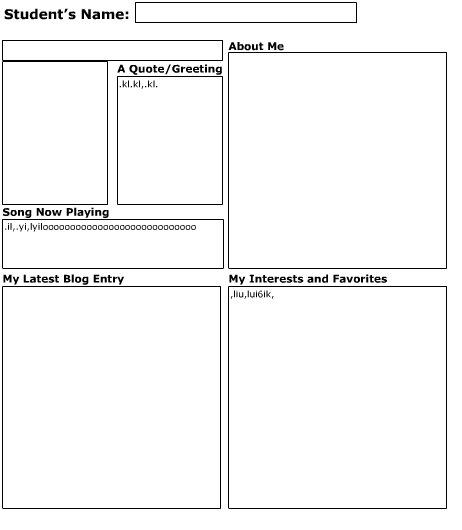 